КролиководствоБачинская, В. М. Качество мяса кроликов после применения препаратов Седимин-БЕ+ и Седимин-ЕЕ+ / В. М. Бачинская, А. А. Дельцов // Ветеринария, зоотехния и биотехнология. – 2016. – № 1. – С. 63-67.Влияние присутствия матери на сохранность и поведение молодняка кроликов в препубертатный период / Е. В. Федосов [и др.] // Известия Оренбургского гос. аграрного ун-та. – 2015. – № 6(56). – С. 161-164.Каширина, Л. Г. Взаимосвязь интерьерных показателей кроликов с продуктивностью под влиянием наноразмерного порошка кобальта / Л. Г. Каширина, С. А. Деникин // Вестник Рязанского гос.  агротехнологич. ун-та им. П. А. Костычева. – 2015. – №3(27). – С. 112-117.В статье представлены результаты исследований по выявлению влияния кратности введения наноразмерного порошка кобальта в организм кроликов на показатели крови, живую массу, массу внутренних органов и продуктивность животных, которые позволила установить взаимосвязь интерьерных показателей с продуктивностьюСоставитель: Л.М. Бабанина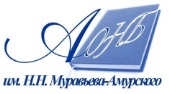 Государственное бюджетное учреждение культуры«Амурская областная научная библиотека имени Н.Н. Муравьева-Амурского